New Joseph Bonnheim Community Charter SchoolSteering Committee MeetingTuesday, February 2, 2021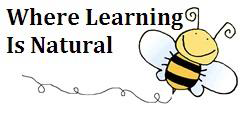 3:30 PM to 5:30 PMZoom Remote MeetingNew Joseph Bonnheim Community Charter School7300 Marin Avenue Sacramento, CA 95820   A G E N D A – Operational & Educational Focus President call to order and roll call (1 minute) Approval of Agenda (2 minutes) Public Comment (5 minutes)  Pledge of Allegiance (1 minute) Suggestion Box (Susan Gibson, 1 minute) Standing Committee Reports (PTA, Social Committee, Farm Committee, ELAC/SSC 2 minutes) Constituent Feedback on Steering Committee Items (10 minutes total, 1 minute for each member) Approval of Minutes from prior Steering Committee Meeting, December 2, 2020 (3 minutes) NEW BUSINESS      9.  Discussion Items related to SC operation: (Susan Gibson, Hang Le) 5 minutes total: 3 minutes    presentation and 2 minutes discussion) Announcement of Parent/Community Member (one position open)    10. Discussion/Action Items: (Susan Gibson) 10 minutes total: 5 minutes presentation, 5 minutes discussionSPSA Parent Budget Overview Sheet and One Stop ProjectionsSTANDING BUSINESS11.  Budget: Informational/ Item: Budget & Enrollment updates (Susan Gibson) 45 minutes total: 25 minutes presentation and 20 minutes discussion Budget Updates DISCUSSION: Update of CARES Act Funding Final Stage 3 based on SC Constituent feedbackEnrollmentList of Purchase Orders and RequisitionsFacilities: Informational Item: Operational update (Susan Gibson) 1 minute total Repairs UpdateList of Work Orders12.  Informational – Other Educational Updates (Susan Gibson) 1 minute total Update on Upcoming Events CalendarUpdate on Open Positions/Substitutes13.  Informational - Scholar Outcomes to date when compared to the Smart Goals at each grade level. (Susan Gibson, Hang Le) 20 minutes total: 10 minutes presentation and 10 minutes discussion  Data Team Update on SMART GOALS and AssessmentsCovid-19 Update 14.  Other Discussion Items:Curriculum Ad Hoc Committee & Other Committees– (Susan Gibson) 2 minutes total SC Members Announcements – (5 minutes) 15.  Next meeting date and time: The next regular SC meeting will be held Tuesday, March 9, 2021, 3:30 PM to 5:30 PM (1 minute) 16.  Adjournment (1 minute) Steering Committee MembersIf you have any questions, concerns, or suggestions we encourage you to contact the Principal, the Facilitator and or any member of the Steering Committee.  We look forward to hearing from you.  Upcoming Steering Committee and Charter Renewal Dates for School Year 2020-21: 1st Tuesday of each month 3:30 PM – 5:30 PM – Regular Steering Committee MeetingsMarch 9, 2021April 13, 2021 May 4, 2021June 1, 2021The first meeting of the month: focuses on both student outcomes and the business side of operating NJB. The intent is for the Steering Committee to “inspect what is expected” as stated in the Charter in regard to student learning and also to review the business side of operating NJB. Topics include revenue, expenditures, site policies and new or supplemental programs that support the core program. NameRoleNameRoleSusan GibsonMember--- NJBCC Interim School PrincipalHang LeMember--- Steering Committee PresidentIan JohnsonMember--- Steering Committee Vice President/PrimaryTeacherThi NguyenMember--- Special Education Resource TeacherTeri HaMember--- Primary TeacherSandra EnriquezMember--- Primary TeacherOpenMember--- Parent/Community OpenMember--- Parent/ CommunityOpenMember--- Classified StaffPastor Jack GonzalesMember--- CommunityToni Banuelos Member--- CommunityQuinn Hoffman Member--- Parent/Community